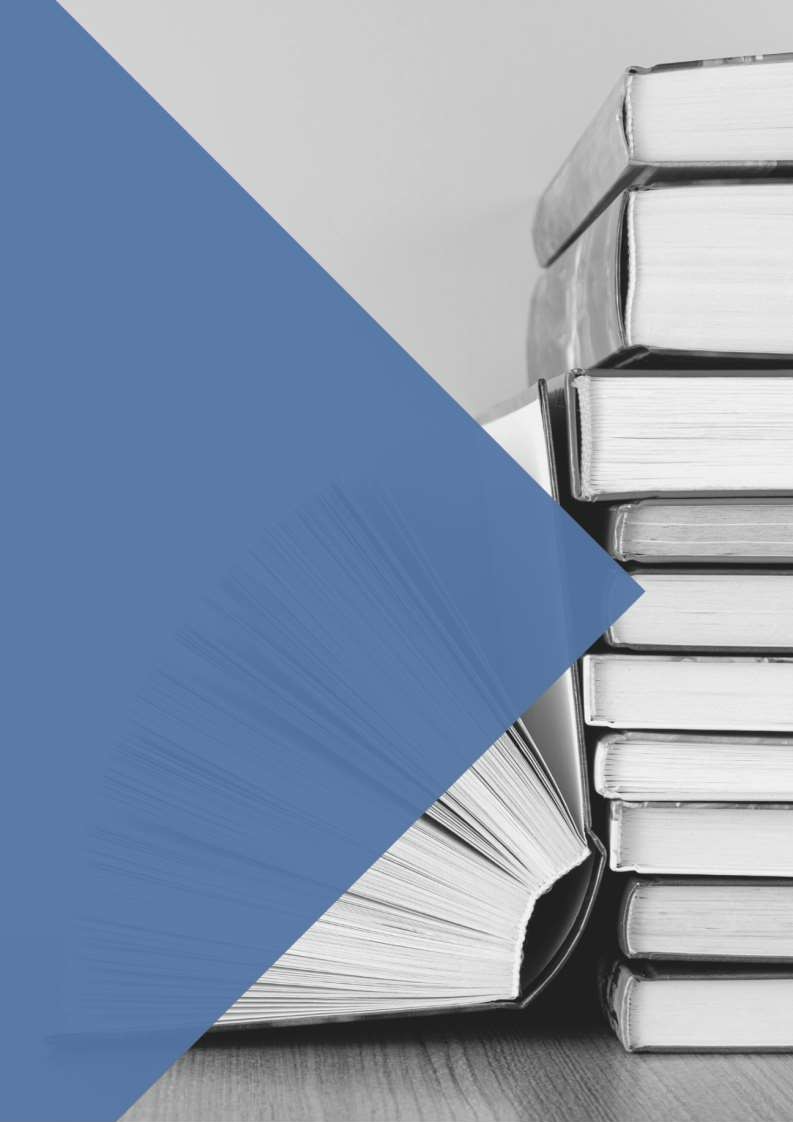 Julio-septiembre 2023INFORMEDERECHO Y CONSUMO (LEGISLACIÓN)Jesús del Águila Martínez Profesor Sustituto Interino de Derecho Procesal (acreditado a Contratado Doctor)Universidad de AlmeríaJdm328@ual.es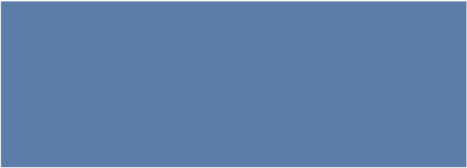 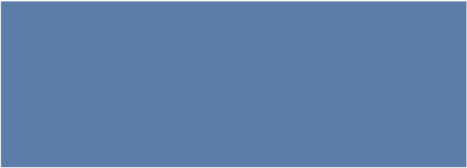 LEGISLACIÓNEUROPEAReglamento (UE) 2023/1783 de la Comisión de 15 de septiembre de 2023, que modifica los anexos II y V del Reglamento (CE) nº 396/2005 del Parlamento Europeo y del Consejo por lo que respecta a los límites máximos de residuos de benzoato de denatonio, diurón, etoxazol, metomilo y teflubenzurón en determinados productos.Decisión (UE) 2023/1809 de la Comisión de 14 de septiembre de 2023, por la que se establecen los criterios de la etiqueta ecológica de la UE aplicables a los productos absorbentes de higiene personal y a las copas menstruales reutilizables [notificada con el número C(2023) 6024].Reglamento (UE) 2023/1804 del Parlamento Europeo y del Consejo de 13 de septiembre de 2023, relativo a la implantación de una infraestructura para los combustibles alternativos y por el que se deroga la Directiva 2014/94/UE.Reglamento (UE) 2023/1753 de la Comisión de 11 de septiembre de 2023, que modifica los anexos II y III del Reglamento (CE) nº 396/2005 del Parlamento Europeo y del Consejo por lo que respecta a los límites máximos de residuos de piriproxifeno en determinados productos.Reglamento (UE) 2023/1719 de la Comisión de 8 de septiembre de 2023, que modifica los anexos II y IV del Reglamento (CE) nº 396/2005 del Parlamento Europeo y del Consejo por lo que respecta a los límites máximos de residuos de isoxabén, metaldehído, Metarhizium brunneum cepa Ma 43, paclobutrazol y feromonas de cadena lineal de lepidópteros (SCLP) en determinados productos.Reglamento (UE) 2023/1545 de la Comisión de 26 de julio de 2023, por el que se modifica el Reglamento (CE) nº 1223/2009 del Parlamento Europeo y del Consejo en lo relativo al etiquetado de los alérgenos de fragancias en los productos cosméticos.Reglamento de Ejecución (UE) 2023/1546 de la Comisión de 26 de julio de 2023, por el que se inscribe un nombre en el registro de denominaciones de origen protegidas y de indicaciones geográficas protegidas «Pancetta de l´Ile de Beauté / Panzetta de l´Ile de Beauté» (IGP), «Saucisson sec de l´Ile de Beauté / Salciccia de l´Ile de Beauté» (IGP), «Bulagna de l´Ile de Beauté» (IGP) y «Figatelli de l´Ile de Beauté / Figatellu de l´Ile de Beauté» (IGP).Reglamento (UE) 2023/1536 de la Comisión de 25 de julio de 2023, que modifica el anexo III del Reglamento (CE) nº 396/2005 del Parlamento Europeo y del Consejo por lo que respecta a los límites máximos de residuos de nicotina en determinados productos.Comunicación de la Comisión - Directrices sobre la aplicabilidad del artículo 101 del Tratado de Funcionamiento de la Unión Europea a los acuerdos de cooperación horizontal.Reglamento de Ejecución (UE) 2023/1470 de la Comisión de 17 de julio de 2023, por el que se establecen las especificaciones metodológicas y técnicas de conformidad con el Reglamento (UE) 2016/792 del Parlamento Europeo y del Consejo en lo que respecta al índice de precios de la vivienda y al índice de precios de las viviendas ocupadas por sus propietarios, y por el que se modifica el Reglamento (UE) 2020/1148 de la Comisión.Reglamento (UE) 2023/1464 de la Comisión de 14 de julio de 2023, por el que se modifica el anexo XVII del Reglamento (CE) nº. 1907/2006 del Parlamento Europeo y del Consejo en lo que respecta al formaldehído y a los liberadores de formaldehído.Reglamento de Ejecución (UE) 2023/1465 de la Comisión de 14 de julio de 2023, por el que se concede ayuda financiera urgente a los sectores agrícolas afectados por problemas específicos que afectan a la viabilidad económica de los productores agrícolas.Reglamento (UE) 2023/1542 del Parlamento Europeo y del Consejo, de 12 de julio de 2023, relativo a las pilas y baterías y sus residuos y por el que se modifican la Directiva 2008/98/CE y el Reglamento (UE) 2019/1020 y se deroga la Directiva 2006/66/CE.Reglamento (UE) 2023/1442 de la Comisión de 11 de julio de 2023, por el que se modifica el anexo I del Reglamento (UE) nº. 10/2011, sobre materiales y objetos plásticos destinados a entrar en contacto con alimentos, en lo que respecta a los cambios en las autorizaciones de sustancias y a la adición de nuevas sustancias.Decisión de Ejecución (UE) 2023/1795 de la Comisión de 10 de julio de 2023, relativa a la adecuación del nivel de protección de los datos personales en el Marco de Privacidad de Datos UE-EE. UU. con arreglo al Reglamento (UE) 2016/679 del Parlamento Europeo y del Consejo [notificada con el número C(2023) 4745].Reglamento Delegado (UE) 2023/1669 de la Comisión de 16 de junio de 2023, por el que se completa el Reglamento (UE) 2017/1369 del Parlamento Europeo y del Consejo en lo relativo al etiquetado energético de los teléfonos inteligentes y las tabletas pizarra.Reglamento (UE) 2023/1670 de la Comisión de 16 de junio de 2023, por el que se establecen requisitos de diseño ecológico aplicables a los teléfonos inteligentes, los teléfonos móviles distintos de los teléfonos inteligentes, los teléfonos inalámbricos y las tabletas pizarra con arreglo a la Directiva 2009/125/CE del Parlamento Europeo y del Consejo y se modifica el Reglamento (UE) 2023/826 de la Comisión.Decisión nº. 1/2023 del Comité Mixto de Transporte Aéreo Unión Europea/Suiza instituido por el Acuerdo entre la Comunidad Europea y la Confederación Suiza sobre el transporte aéreo de 9 de junio de 2023, por la que se sustituye el anexo del Acuerdo entre la Comunidad Europea y la Confederación Suiza sobre el transporte aéreo [2023/1459].Reglamento Delegado (UE) 2023/1606 de la Comisión de 30 de mayo de 2023, por el que se modifica el Reglamento Delegado (UE) 2019/33, en lo que atañe a determinadas disposiciones relativas a las denominaciones de origen protegidas y las indicaciones geográficas protegidas del vino y a la presentación de las indicaciones obligatorias para los productos vitivinícolas y las normas específicas para la indicación y denominación de los ingredientes de los productos vitivinícolas, y el Reglamento Delegado (UE) 2018/273, en lo que atañe a la certificación de los productos vitivinícolas importados.Decisión del órgano de Vigilancia de la AELC nº 004/23/COL de 8 de febrero de 2023, por la que se modifican las normas sustantivas en materia de ayudas estatales mediante la introducción de nuevas Directrices relativas a las ayudas estatales a las redes de banda ancha.ESTATALResolución de 28 de septiembre de 2023, de la Dirección General de Política Energética y Minas, por la que se publica la tarifa de último recurso de gas natural.Orden TED/1072/2023, de 26 de septiembre, por la que se establecen los cargos del sistema gasista y la retribución y los cánones de los almacenamientos subterráneos básicos para el año de gas 2024.Resolución de 21 de septiembre de 2023, de la Dirección General de Política Energética y Minas, por la que se fijan los precios de combustible en puerto aplicables al fuel oil, diesel oil, gasoil, y hulla en el primer semestre del año 2023 a aplicar en la liquidación de dicho período de los grupos generadores ubicados en los territorios no peninsulares.Resolución de 28 de julio de 2023, de la Secretaría de Estado de Derechos Sociales, por la que se publica la modificación del Reglamento regulador de la modalidad de lotería denominada "Lotería Instantánea de boletos de la ONCE" y se da publicidad a la implantación, lanzamiento y finalización de varios productos de dicha modalidad.Orden CSM/882/2023, de 24 de julio, por la que se modifica el Anexo del Real Decreto 1101/2011, de 22 de julio, por el que se aprueba la lista positiva de los disolventes de extracción que se pueden utilizar en la fabricación de productos alimenticios y de sus ingredientes, en lo que respecta al 2-metiloxolano.Orden ETD/878/2023, de 22 de julio, por la que se modifica la Orden CTE/711/2002, de 26 de marzo, por la que se establecen las condiciones de prestación del servicio de consulta telefónica sobre números de abonado.Resolución de 11 de julio de 2023, de la Comisión Nacional del Mercado de Valores, sobre medidas de intervención de producto relativas a contratos financieros por diferencias y otros productos apalancados.Resolución de 10 de julio de 2023, de la Dirección General de Política Energética y Minas, por la que se fija el precio medio de la energía a aplicar en el cálculo de la retribución del servicio de gestión de la demanda de interrumpibilidad prestado por los consumidores de los sistemas eléctricos de los territorios no peninsulares a los que resulta de aplicación la Orden ITC/2370/2007, de 26 de julio, durante el tercer trimestre de 2023.Orden APA/817/2023, de 10 de julio, por la que se extiende el acuerdo de la organización interprofesional del huevo y sus productos, INPROVO, al conjunto del sector y se fija la aportación económica obligatoria, para la realización de acciones de comunicación sobre el sector y de promoción del consumo del huevo y los ovoproductos; la potenciación de la investigación, el desarrollo y la innovación tecnológica; la mejora del conocimiento, la eficiencia y la transparencia del mercado; las relaciones equilibradas entre los eslabones de la cadena de valor del huevo; la racionalización, mejora y orientación de la producción a las necesidades del mercado y las demandas de los consumidores y la viabilidad y sostenibilidad de la producción, la industria y la comercialización del huevo y los ovoproductos durante las campañas 2023, 2024, 2025, 2026 y 2027.Orden ICT/744/2023, de 7 de julio, por la que se regulan las bases de la línea de ayudas para la compensación de los costes adicionales debidos al aumento excepcional de los precios del gas natural.Resolución de 30 de junio de 2023, de la Secretaría de Estado de Energía, por la que se aprueba el procedimiento de operación del sistema eléctrico 14.12 "Estimación del coste de los componentes del precio voluntario para el pequeño consumidor".Real Decreto 543/2023, de 27 de junio, por el que se establecen, actualizan y suprimen determinadas cualificaciones profesionales de las familias profesionales Actividades Físicas y Deportivas; Agraria; Hostelería y Turismo; Imagen Personal; Instalación y Mantenimiento; y Seguridad y Medio Ambiente, recogidas en el Catálogo Nacional de Cualificaciones Profesionales.Resolución de 23 de junio de 2023, de la Secretaría de Estado de Derechos Sociales, por la que se publica la modificación del Reglamento regulador de la modalidad de lotería denominada "Lotería Instantánea de boletos de la ONCE" y se da publicidad a la implantación, lanzamiento y finalización de varios productos de dicha modalidad.AUTONÓMICAComunidad Valenciana (DOGV, núm. 9694, de 29 de septiembre de 2023). Decreto-ley 11/2023, de 29 de septiembre, del Consell, para minimización del impacto sobre las familias y empresas del pago del canon de saneamiento aplazado por el Decreto ley 6/2022, de 8 de julio, y por el Decreto ley 19/2022, de 30 de diciembre, del Consell.Comunidad Autónoma de Galicia (BOE, núm. 220, de 14 de septiembre de 2023). Ley 3/2023, de 4 de julio, reguladora de los juegos de Galicia.Comunidad Autónoma de Andalucía (BOE, núm. 194, de 15 de agosto de 2023). Ley 8/2023, de 28 de julio, por la que se modifica la Ley 4/2017, de 25 de septiembre, de los derechos y la atención a las personas con discapacidad en Andalucía.Comunidad Autónoma del País Vasco (BOE, núm. 157, de 3 de julio de 2023). Ley 5/2023, de 1 de junio, para facilitar la tramitación del autoconsumo y por la que se modifica la Ley 2/2006, de 30 de junio, de Suelo y Urbanismo.Comunidad Autónoma del País Vasco (BOE, núm. 157, de 3 de julio de 2023). Ley 6/2023, de 8 de junio, que regula la comunicación de información por los comercializadores de referencia a la Administración General de la Comunidad Autónoma de Euskadi para la gestión y pago del bono social térmico en el ámbito de la Comunidad Autónoma de Euskadi.